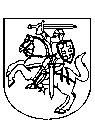 neįgaliųjų REIKALų departamentO PRIE socialinės apsaugos ir darbo ministerijos DIREKTORIUSĮSAKYMASDėl Projekto „Nuo globos link galimybių: bendruomeninių paslaugų plėtra“ PARTNERIŲ sąrašo patvirtinimo 2019 m. lapkričio 15 d. Nr. V-85VilniusVadovaudamasi Projekto „Nuo globos link galimybių: bendruomeninių paslaugų plėtra“ partnerių atrankos komisijos darbo organizavimo tvarkos aprašo, patvirtinto Neįgaliųjų reikalų departamento prie Socialinės apsaugos ir darbo ministerijos direktoriaus 2019 m. rugsėjo 10 d. įsakymu Nr. V-57, 51 punktu, t v i r t i n u  Projekto „Nuo globos link galimybių: bendruomeninių paslaugų plėtra“ partnerių sąrašą ir jiems paslaugoms teikti numatytą bendrą biudžetą (pridedama):Direktoriaus pavaduotoja, vykdanti direktoriaus funkcijas                                                                       Jolanta ŠliužienėPATVIRTINTANeįgaliųjų reikalų departamento prieNeįgaliųjų reikalų departamento prieNeįgaliųjų reikalų departamento prieSocialinės apsaugos ir darbo ministerijosSocialinės apsaugos ir darbo ministerijosSocialinės apsaugos ir darbo ministerijosdirektoriaus 2019 m. lapkričio 15 d.direktoriaus 2019 m. lapkričio 15 d.direktoriaus 2019 m. lapkričio 15 d.įsakymu Nr. V-85įsakymu Nr. V-85Projekto „Nuo globos link galimybių: bendruomeninių paslaugų plėtra“ partnerių sąrašas ir jiems paslaugoms teikti numatytas bendras biudžetasProjekto „Nuo globos link galimybių: bendruomeninių paslaugų plėtra“ partnerių sąrašas ir jiems paslaugoms teikti numatytas bendras biudžetasProjekto „Nuo globos link galimybių: bendruomeninių paslaugų plėtra“ partnerių sąrašas ir jiems paslaugoms teikti numatytas bendras biudžetasProjekto „Nuo globos link galimybių: bendruomeninių paslaugų plėtra“ partnerių sąrašas ir jiems paslaugoms teikti numatytas bendras biudžetasProjekto „Nuo globos link galimybių: bendruomeninių paslaugų plėtra“ partnerių sąrašas ir jiems paslaugoms teikti numatytas bendras biudžetasProjekto „Nuo globos link galimybių: bendruomeninių paslaugų plėtra“ partnerių sąrašas ir jiems paslaugoms teikti numatytas bendras biudžetasEil. Nr.Projekto partnerisPaslaugos gavėjų sk., asmenysPaslaugai teikti numatytas bendras biudžetas 3 metams, EurEil. Nr.Projekto partnerisPaslaugos gavėjų sk., asmenysPaslaugai teikti numatytas bendras biudžetas 3 metams, EurApsaugoto būsto paslauga184,004 896 173,64Kauno regionas14,00340 685,491.Lietuvos sutrikusios psichikos žmonių globos bendrija8,00215 396,252.Vilijampolės socialinės globos namai2,0049 349,403.VšĮ "Tapk laisvas"4,0075 939,84Marijampolės regionas40,001 110 821,404.Ilguvos socialinės globos namai4,0093 086,645.Kalvarijos socialinės globos namai12,00370 317,966.VšĮ "Sudoku"24,00647 416,80Šiaulių regionas12,00293 933,287.Klovainių sutrikusio intelekto jaunuolių centras4,00107 902,808.Sutrikusio intelekto žmonių globos bendrija "Radviliškio viltis"4,0093 931,209.Šiaulių miesto savivaldybės globos namai4,0092 099,28Tauragės regionas38,001 024 635,7510.Adakavo socialinių paslaugų namai15,00404 635,5011.Lietuvos sutrikusios psichikos žmonių globos bendrija8,00215 396,2512.VšĮ "Sudoku"15,00404 604,00Telšių regionas28,00732 633,3313.Lietuvos sutrikusios psichikos žmonių globos bendrija8,00215 396,2514.VšĮ "Sudoku"14,00377 659,8015.Žemaitijos psichinę negalią turinčių žmonių klubas "Telšių atjauta"6,00139 577,28Vilniaus regionas52,001 393 464,3916.Lietuvos psichikos negalios žmonių bendrija "Giedra"8,00208 728,0017.Lietuvos sutrikusios psichikos žmonių globos bendrija40,001 076 981,1918.Sutrikusio intelekto žmonių globos bendrija "Vilniaus Viltis"4,00107 755,20Įdarbinimas su pagalba paslauga135,001 581 323,91Kauno regionas75,00870 192,7219.Valakupių reabilitacijos centras15,00171 303,1220.VšĮ "Tapk laisvas"10,00115 689,6021.VšĮ "Vilties žiedas"50,00583 200,00Marijampolės regionas15,00180 180,0022.VšĮ "Sudoku"15,00180 180,00Šiaulių regionas0,00Nepateikta paraiškų0,00Tauragės regionas10,00120 132,0023.VšĮ "Sudoku"10,00120 132,00Telšių regionas15,00179 255,3124.VšĮ "Sudoku"10,00120 132,0025.Žemaitijos psichinę negalią turinčių žmonių klubas "Telšių atjauta"5,0059 123,31Vilniaus regionas20,00231 563,8826.Valakupių reabilitacijos centras15,00171 303,1227.VšĮ "Rastis"5,0060 260,76Pagalba priimant sprendimus 324,003 685 174,17Kauno regionas120,001 423 533,6928.Kauno "Arkos" bendruomenė15,00179 820,0029.Sutrikusio intelekto žmonių globos bendrija "Kauno viltis"10,00104 864,0730.Valakupių reabilitacijos centras20,00239 749,6231.VšĮ "Vilties žiedas"75,00899 100,00Marijampolės regionas40,00408 456,0032.VšĮ "Sudoku"20,00179 820,0033.VšĮ Marijampolės senjorų ir neįgaliųjų dienos centras "Židinys"20,00228 636,00Šiaulių regionas30,00344 927,4034.Aukštelkės socialinės globos namai5,0048 026,9435.VšĮ Žmogiškųjų išteklių stebėsenos ir plėtros biuras25,00296 900,46Tauragės regionas35,00414 388,8036.Adakavo socialinių paslaugų namai15,00179 820,0037.Lietuvos psichikos negalios žmonių bendrija "Giedra"5,0054 748,8038.VšĮ "Sudoku"15,00179 820,00Telšių regionas15,00347 691,3339.Telšių sutrikusios psichikos žmonių globos bendrija15,00167 871,3340.VšĮ "Sudoku"15,00179 820,00Vilniaus regionas69,00746 176,9541.Lietuvos psichikos negalios žmonių bendrija "Giedra"20,00201 715,2042.Sutrikusio intelekto žmonių globos bendrija "Vilniaus Viltis"15,00166 415,0443.Ukmergės nestacionarių socialinių paslaugų centras14,00155 577,1544.Valakupių reabilitacijos centras20,00222 469,56Socialinių dirbtuvių paslauga270,005 718 454,80Kauno regionas120,002 391 925,9545.Kaišiadorių šventosios Faustinos mokykla10,00197 833,6846.Kauno "Arkos" bendruomenė10,00217 400,0447.Kauno klubas "Likimo draugai"10,00178 873,9248.Lietuvos samariečių bendrija10,00120 924,0049.Lietuvos samariečių bendrijos Kauno skyrius10,00158 776,5650.Valakupių reabilitacijos centras10,00221 771,0451.VšĮ "Gyvenimo namai sutrikusio intelekto asmenims"10,00210 961,8352.VšĮ "Mano vaikas"10,00221 761,3853.VšĮ "Socactiva"10,00221 366,8554.VšĮ "Socialinės terapijos namai"10,00213 955,2055.VšĮ "Tapk laisvas"10,00216 584,2856.VšĮ Raseinių dienos centras "Vilties takas"10,00211 717,17Marijampolės regionas20,00473 122,0857.Vilkaviškio rajono Kybartų vaikų globos namai10,00235 656,0058.VšĮ Marijampolės senjorų ir neįgaliųjų dienos centras "Židinys"10,00237 466,08Šiaulių regionas40,00866 353,4159.Joniškio socialinių paslaugų ir užimtumo centras10,00221 775,4860.Šiaulių miesto savivaldybės globos namai10,00191 031,3361.VšĮ "Motinos Teresės šeimų namai"10,00233 604,0062.VšĮ "Socialinių inovacijų centras"10,00219 942,60Tauragės regionas0,00Nepateikta paraiškų0,00Telšių regionas10,00234 928,5063.Žemaitijos psichinę negalią turinčių žmonių klubas "Telšių atjauta"10,00234 928,50Vilniaus regionas80,001 752 124,8664.MB Pirmas blynas10,00176 278,3265.Sutrikusio intelekto žmonių globos bendrija "Vilniaus Viltis"10,00221 515,9266.Trakų neįgaliųjų užimtumo centras10,00235 272,6067.Valakupių reabilitacijos centras10,00235 650,0068.Vievio neįgaliųjų draugija10,00221 228,5569.VšĮ "Betzatos bendruomenė"10,00220 598,1970.VšĮ "Rastis"10,00221 492,1971.VšĮ Pal. J. Matulaičio socialinis centras10,00220 089,09Iš viso:913,0015 881 126,52